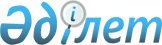 О признании утратившим силу постановления акимата от 18 июня 2015 года № 211 "Об утверждении схемы и Правил перевозки в общеобразовательные школы детей, проживающих в отдаленных населенных пунктах Житикаринского района"Постановление акимата Житикаринского района Костанайской области от 1 октября 2015 года № 318

      В соответствии с подпунктом 4) пункта 2 статьи 40 Закона Республики Казахстан от 24 марта 1998 года "О нормативных правовых актах" акимат Житикаринского района ПОСТАНОВЛЯЕТ:



      Признать утратившим силу постановление акимата от 18 июня 2015 года № 211 "Об утверждении схемы и Правил перевозки в общеобразовательные школы детей, проживающих в отдаленных населенных пунктах Житикаринского района" (зарегистрировано в Реестре государственной регистрации нормативных правовых актов под № 5700, опубликовано 2 июля 2015 года в газете "Авангард").      Аким района                                А. Ибраев 
					© 2012. РГП на ПХВ «Институт законодательства и правовой информации Республики Казахстан» Министерства юстиции Республики Казахстан
				